Mix quinoa, vegetables, lemon juice and olive oil thoroughly but gently. Taste and season if necessary.*Rice may be substituted for QuinoaQuinoa SaladPrep Time: 10 Minutes, Cook Time: 20 Minutes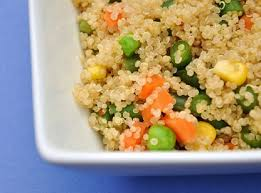 Ingredients:Directions: PPlace Quinoa into pot, add water and salt. Bring to a boil, cover and turn heat down to simmer. Cook for 20 minutes. Remove from heat, fluff with fork and serve.